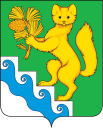 АДМИНИСТРАЦИЯ БОГУЧАНСКОГО РАЙОНАПОСТАНОВЛЕНИЕ07.06.2022 г.                       с. Богучаны                             № 491-пОб определении рабочих мест осужденным к исправительным и обязательным работамВ соответствии со ст. ст. 49, 50 Уголовного кодекса Российской Федерации, ст. ст. 25, 39 Уголовного исполнительного кодекса Российской Федерации, руководствуясь ст. ст. 7, 43, 47 Устава Богучанского района Красноярского края, ПОСТАНОВЛЯЮ:1. Утвердить виды обязательных работ на территории муниципального образования Богучанского района согласно приложению № 1.2. Утвердить перечень организаций для приема на работу осужденных к исправительным работам согласно приложению № 2.3. Утвердить перечень организаций для приема на работу осужденных к обязательным работам согласно приложению № 3.4. Признать утратившим силу постановление администрации Богучанского района от 07.12.2016 № 909-п «Об определении рабочих мест осужденным к исправительным и обязательным работам».5. Контроль за исполнением настоящего постановления возложить на Первого заместителя главы Богучанского района В.М.Любима.6. Опубликовать постановление в Официальном вестнике Богучанского района.7. Постановление вступает в силу в день, следующим за днем  официального опубликования.И.о. Главы Богучанского района                        	          В.М.ЛюбимПриложение № 1к постановлению администрации Богучанского районаот      07.06.2022 № 491-пВиды обязательных работ на территории муниципального образования Богучанского районаРаботы в сфере благоустройства:очистка территории от мусора;озеленение;земляные работы;работы по ремонту дорог и других объектов внешнего благоустройства.Работы по эксплуатации объектов жилищно-коммунального хозяйства:уборка придомовых территорий, чердачных и подвальных помещений;уборка подъездов (лестниц, проемов, площадок);санитарная очистка территорий и контейнерных площадок от мусора и твердых бытовых отходов.Малярные работы.Погрузочно-разгрузочные работы.Иные общественно-полезные работы, не требующие предварительной, профессиональной подготовки.Согласовано:Инспектор Богучанского межмуниципального филиала ФКУ УИИ ГУФСИН России по Красноярскому краю                        А.А. Кузнецова "_____"_______________2022г.Приложение № 2 к постановлению администрации Богучанского районаот     07.06.2022 № 491-пП Е Р Е Ч Е Н Ьорганизаций для приема на работу осужденных к исправительным работам Согласовано:Инспектор Богучанского межмуниципального филиала ФКУ УИИ ГУФСИН России по Красноярскому краю                        А.А. Кузнецова "_____"_______________2022г.Приложение № 3к постановлению администрации Богучанского районаот    07.06.2022 №  491-п         П Е Р Е Ч Е Н Ьорганизаций для приема на работу осужденных к обязательным работамСогласовано:Инспектор Богучанского межмуниципального филиала ФКУ УИИ ГУФСИН России по Красноярскому краю                        А.А. Кузнецова "_____"_______________2022г.№ ппНаименование организацииКоличество выделенных мест123АнгарскийАнгарскийАнгарский1ООО «ЛесСервис» 1КарабулаКарабулаКарабула1Карабульский ЖБИ  2БогучаныБогучаныБогучаны1ООО "Максим" 32ООО "СИБЛЕСТРАНС" 13КГУ «Лесопожарный центр»14ООО СК «Адамаск» 15БМУП «Районное АТП» 26ООО «ТС Командор» 2ГоворковоГоворковоГоворково1ИП Буторин Александр Борисович    2Красногорьевский, ГремучийКрасногорьевский, ГремучийКрасногорьевский, Гремучий1КГУ «Лесопожарный центр» 2МанзяМанзяМанзя1КГУ «Лесопожарный центр» 1НевонкаНевонкаНевонка1ООО "Мария"  22КГУ «Лесопожарный центр» 2НовохайскийНовохайскийНовохайский1ООО «Лес Сибири»  2ОктябрьскийОктябрьскийОктябрьский1Бибик Андрей Владимирович  12ООО "Форестер"  3Осиновый МысОсиновый МысОсиновый Мыс1ИП Шаляпин Игорь Аликович 22ИП Андреевский  Степан Андреевич 2ПинчугаПинчугаПинчуга1ИП Мереакре Владимир Леонтьевич 12Кичаев Виталий Викторович 1ТаежныйТаежныйТаежный1ООО «Крепость» 22ОО «Медео» 23ООО «ТС Командор» 2ХребтовыйХребтовыйХребтовый1ООО "Чиба" актуален22КГУ «Лесопожарный центр»2ЧуноярЧуноярЧунояр1ООО «Каймира» 12ОО «Медео»13КГУ «Лесопожарный центр»1№ ппНаименование организацииКоличество выделенных мест123АнгарскийАнгарскийАнгарский1Администрация Ангарского сельсовета2АртюгиноАртюгиноАртюгино1Администрация Артюгинского сельсовета2БелякиБелякиБеляки1Администрация Белякинского сельсовета3БогучаныБогучаныБогучаныАдминистрация Богучанского сельсовета3КарабулаКарабулаКарабула1Богучанский почтамп ФГУП "Почта России"1ГоворковоГоворковоГоворково1Администрация Говорковского сельсовета2Красногорьевский, ГремучийКрасногорьевский, ГремучийКрасногорьевский, Гремучий1Администрация Красногорьевского сельсовета2МанзяМанзяМанзя1Администрация Манзенского сельсовета2НевонкаНевонкаНевонка1Администрация Невонского сельсовета2НижнетерянскНижнетерянскНижнетерянск1Администрация Нижнетерянского сельсовета2НовохайскийНовохайскийНовохайский1Администрация Новохайского сельсовета2ОктябрьскийОктябрьскийОктябрьский2Администрация Октябрьского сельсовета2Осиновый МысОсиновый МысОсиновый Мыс1Администрация Осиновомысского сельсовета3ПинчугаПинчугаПинчуга1Администрация Пинчугского сельсовета2ТаежныйТаежныйТаежный1Администрация Таежнинского сельсовета2ТакучетТакучетТакучет2Администрация Такучетского сельсовета3ХребтовыйХребтовыйХребтовый3Администрация Хребтовского сельсовета2ЧуноярЧуноярЧунояр1Администрация Чуноярского сельсовета2ШиверскийШиверскийШиверский1Администрация Шиверского сельсовета2